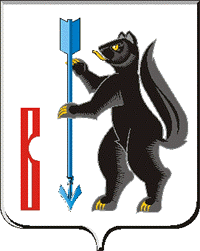 АДМИНИСТРАЦИЯГОРОДСКОГО ОКРУГА ВЕРХОТУРСКИЙП О С Т А Н О В Л Е Н И Еот 03.03.2021г. № 138г. Верхотурье   Об утверждении перечня земельных участков, планируемых для однократного бесплатного предоставления в собственность граждан для индивидуального жилищного строительства в 2021 году, на территории городского округа  Верхотурский	В соответствии с Законом Свердловской области от 07 июля 2004 года             № 18-ОЗ «Об особенностях регулирования земельных отношений на территории Свердловской области», руководствуясь Уставом городского округа Верхотурский, ПОСТАНОВЛЯЮ:	1.Утвердить Перечень земельных участков, планируемых для однократного бесплатного предоставления в собственность граждан для индивидуального жилищного строительства в 2021 году, на территории городского округа Верхотурский (прилагается).	2.Опубликовать настоящее постановление в информационном бюллетене «Верхотурская неделя» и разместить на официальном сайте городского округа Верхотурский.3. Контроль  исполнения настоящего постановления возложить на первого заместителя главы Администрации городского округа Верхотурский Литовских Л.Ю.Глава городского округа Верхотурский                                                      А.Г. Лиханов    Утвержденпостановлением Администрациигородского округа Верхотурскийот 03.03.2021г. № 138 «Об утверждении перечня земельных участков, планируемых для однократного бесплатного предоставления в собственность граждан, для индивидуального жилищного строительства в 2021 году на территории  городского округа Верхотурский»Перечень земельных участков, планируемых для однократного бесплатного предоставления в собственность граждан, для индивидуального жилищного строительства в 2021 году на территории городского округа Верхотурский	Земельные участки, расположенные на территории городского округа Верхотурский:1) Свердловская область, Верхотурский район, поселок Привокзальный, улица Рабочая, 4;2) Свердловская область, Верхотурский район, поселок Привокзальный, улица Чкалова, 21;3)Свердловская область, Верхотурский район, поселок Привокзальный, улица Чкалова, 22; 4) Свердловская область, Верхотурский район, поселок Привокзальный, улица Советская, 61А;5) Свердловская область, Верхотурский район, поселок Привокзальный, улица Лесная-1, 18;6) Свердловская область, Верхотурский район, поселок Привокзальный, улица Чкалова, 27;7) Свердловская область, Верхотурский район, поселок Привокзальный, улица Чкалова, 41;8) Свердловская область, Верхотурский район, поселок Привокзальный, улица Чкалова, 43;9) Свердловская область, Верхотурский район, поселок Привокзальный, улица Чкалова, 45;10) Свердловская область, Верхотурский район, поселок Привокзальный, улица Чкалова, 47;11) Свердловская область, Верхотурский район, поселок Привокзальный, улица Чкалова, 59;12) Свердловская область, Верхотурский район, поселок Привокзальный, улица Чкалова, 61;13) Свердловская область, Верхотурский район, поселок Привокзальный, улица Чкалова, 63;14) Свердловская область, Верхотурский район, поселок Привокзальный, улица Чкалова, 65;15) Свердловская область, Верхотурский район, поселок Привокзальный, улица Шахматова, 2;16) Свердловская область, Верхотурский район, поселок Привокзальный, улица Шахматова, 4;17) Свердловская область, Верхотурский район, поселок Привокзальный, улица Шахматова, 4 «Б»;18) Свердловская область, Верхотурский район, поселок Привокзальный, улица Шахматова, 10;19) Свердловская область, Верхотурский район, поселок Привокзальный, улица Шахматова, 16;20) Свердловская область, Верхотурский район, поселок Привокзальный, улица Шахматова, 18;21) Свердловская область, Верхотурский район, поселок Привокзальный, улица Шахматова, 20;22) Свердловская область, Верхотурский район, поселок Привокзальный, улица Шахматова, 22;23) Свердловская область, Верхотурский район, поселок Привокзальный, улица Шахматова, 24;24) Свердловская область, Верхотурский район, поселок Привокзальный, улица Ломоносова, 23;25) Свердловская область, Верхотурский район, поселок Привокзальный, улица Ломоносова, 25;26) Свердловская область, Верхотурский район, поселок Привокзальный, улица Молодежная, 75;27) Свердловская область, Верхотурский район, поселок Привокзальный, улица Молодежная, 77;28) Свердловская область, Верхотурский район, поселок Привокзальный, улица Лермонтова, 6.